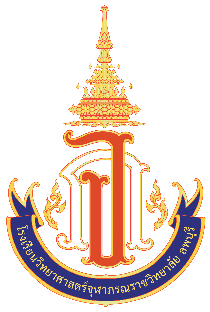 หน่วยการเรียนรู้ที่           เรื่อง                                                       .       แผนการจัดการเรียนรู้ที่         เรื่อง                                                              . รายวิชา	                                     รหัส                       		จำนวน       ชั่วโมงชั้น                                        	ภาคเรียนที่       		ปีการศึกษา             .ครูผู้สอน                                                                                                         .1.	สาระสำคัญ/ความคิดรวบยอด		                                                                                                                 . 	                                                                                                                      .                                                                                                                          . 2.	มาตรฐานการเรียนรู้/ตัวชี้วัด/จุดประสงค์การเรียนรู้	2.1 มาตรฐานการเรียนรู้		                                                                                                               .		                                                                                                               .	2.2 ตัวชี้วัด		                                                                                                               .		                                                                                                               .3. จุดประสงค์การเรียนรู้	3.1                                                                                                                  .	3.2                                                                                                                  .	3.3                                                                                                                  .4.	สาระการเรียนรู้	4.1                                                                                                                  .	4.2                                                                                                                  .	4.3                                                                                                                  .5.	คุณลักษณะอันพึงประสงค์6. สมรรถนะสำคัญของผู้เรียน7. การบูรณาการ	7.1	ด้านการอ่าน คิดวิเคราะห์ และเขียน		1) การอ่าน:                                                                                               .		2) การคิดวิเคราะห์:                                                                                     .		3) การเขียน:                                                                                             .	7.2 บูรณาการข้ามกลุ่มสาระการเรียนรู้ :                                                                    .	7.3 บูรณาการกับปรัชญาของเศรษฐกิจพอเพียง 		1) หลักความพอประมาณ:                                                                               .		2) หลักความมีเหตุผล:                                                                                    .		3) หลักการมีภูมิคุ้มกันในตัวที่ดี:                                                                         .		4) เงื่อนไขความรู้:                                                                                          .		5) เงื่อนไขคุณธรรม:                                                                                       .8. ชิ้นงานหรือภาระงาน                                                                                                                          .9. กิจกรรมการเรียนรู้วิธีสอนโดย                                                      .	1.                                                                                                                  .	2.                                                                                                                  .	3.                                                                                                                  .	4.                                                                                                                  .	5.                                                                                                                  .	6.                                                                                                                  .	7.                                                                                                                  .	8.                                                                                                                  .	9.                                                                                                                  .	10.                                                                                                                  .	11.                                                                                                                  .	12.                                                                                                                  .10. การวัดและประเมินผล11. สื่อ/แหล่งการเรียนรู้	11.1 สื่อการเรียนรู้	1.                                                                                                            .	2.                                                                                                            .	3.                                                                                                            .	4.                                                                                                            .	5.                                                                                                            .	11.2 แหล่งการเรียนรู้	1.                                                                                                            .	2.                                                                                                            .	3.                                                                                                            .บันทึกหลังแผนการจัดการเรียนรู้		                                                                                                                  . 	                                                                                                                      .                                                                                                                          . 			ลงชื่อ 	 			(                                )			ตำแหน่งครู วิทยฐานะ                        .ความคิดเห็นและข้อเสนอแนะของหัวหน้ากลุ่มสาระการเรียนรู้	ข้อเสนอแนะ 				ลงชื่อ 			                                                (                                 )			หัวหน้ากลุ่มสาระการเรียนรู้                     .ความคิดเห็นและข้อเสนอแนะของรองผู้อำนวยการกลุ่มบริหารวิชาการ	ข้อเสนอแนะ 				ลงชื่อ 	 		                                               (ว่าที่ ร.ต. ธิติฏฐ์วัฒน์ เอมสถิตย์)			  รองผู้อำนวยการกลุ่มบริหารวิชาการความคิดเห็นและข้อเสนอแนะของผู้อำนวยการโรงเรียน	ข้อเสนอแนะ 				ลงชื่อ 				(ดร. สมิง  กุลธี)		                         ผู้อำนวยการโรงเรียนวิทยาศาสตร์จุฬาภรณราชวิทยาลัย ลพบุรีคุณลักษณะอันพึงประสงค์ตามหลักสูตรแกนกลางการศึกษาขั้นพื้นฐาน พ.ศ.2551(ฉบับปรับปรุง พ.ศ. 2560)คุณลักษณะอันพึงประสงค์ของโรงเรียนวิทยาศาสตร์ภูมิภาค1. ...................................................................2. ...................................................................3. ...................................................................4. ...................................................................1. ...................................................................2. ...................................................................3. ...................................................................4. ...................................................................	สมรรถนะสำคัญของผู้เรียนตามหลักสูตรแกนกลางการศึกษาขั้นพื้นฐาน พ.ศ.2551(ฉบับปรับปรุง พ.ศ. 2560)สมรรถนะสำคัญของผู้เรียนของโรงเรียนวิทยาศาสตร์ภูมิภาค1. ...................................................................2. ...................................................................3. ...................................................................4. ...................................................................1. ...................................................................2. ...................................................................3. ...................................................................4. ...................................................................รายละเอียดวิธีการวัดเครื่องมือเกณฑ์การประเมินด้านความรู้ (K)1.                                             .2.                                             .3.                                             .คุณลักษณะอันพึงประสงค์ (A)1.                                             .2.                                             .3.                                             .คุณลักษณะอันพึงประสงค์ของโรงเรียนวิทยาศาสตร์ภูมิภาค1.                                             .2.                                             .3.                                             .การสังเกตพฤติกรรมการทำงานรายบุคคลการสังเกตพฤติกรรมการทำงานรายกลุ่มการประเมินชิ้นงาน 